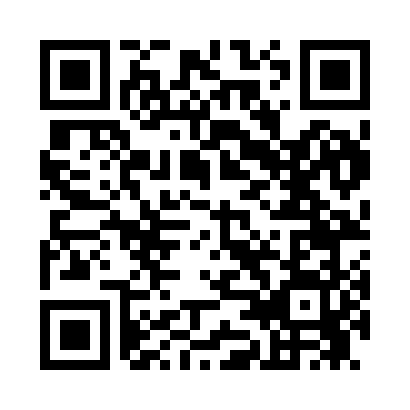 Prayer times for Sutton Junction, Louisiana, USAMon 1 Jul 2024 - Wed 31 Jul 2024High Latitude Method: Angle Based RulePrayer Calculation Method: Islamic Society of North AmericaAsar Calculation Method: ShafiPrayer times provided by https://www.salahtimes.comDateDayFajrSunriseDhuhrAsrMaghribIsha1Mon4:556:151:184:568:219:402Tue4:566:151:184:568:219:403Wed4:576:151:184:568:219:404Thu4:576:161:194:578:219:405Fri4:586:161:194:578:219:406Sat4:586:171:194:578:219:397Sun4:596:171:194:578:219:398Mon4:596:181:194:578:219:399Tue5:006:181:194:578:209:3810Wed5:016:191:204:588:209:3811Thu5:016:191:204:588:209:3812Fri5:026:201:204:588:199:3713Sat5:036:201:204:588:199:3714Sun5:046:211:204:588:199:3615Mon5:046:221:204:588:189:3616Tue5:056:221:204:598:189:3517Wed5:066:231:204:598:189:3418Thu5:066:231:204:598:179:3419Fri5:076:241:204:598:179:3320Sat5:086:241:204:598:169:3221Sun5:096:251:204:598:169:3222Mon5:106:261:214:598:159:3123Tue5:106:261:214:598:159:3024Wed5:116:271:214:598:149:2925Thu5:126:271:214:598:139:2926Fri5:136:281:214:598:139:2827Sat5:146:291:214:598:129:2728Sun5:156:291:214:598:119:2629Mon5:156:301:204:598:119:2530Tue5:166:311:204:598:109:2431Wed5:176:311:204:598:099:23